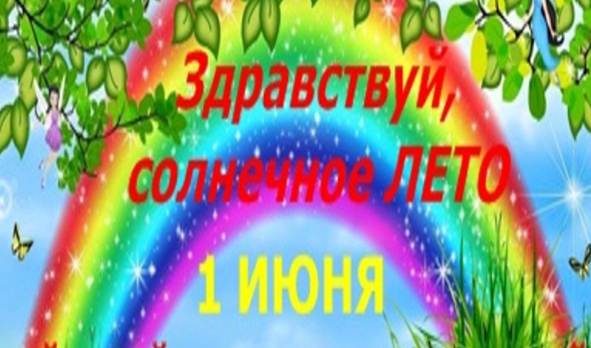 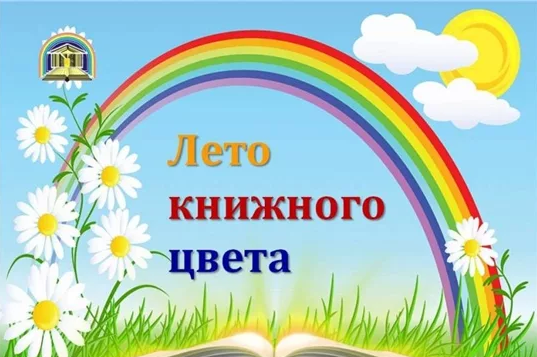       «Здравствуй, солнечное ЛЕТО!  Наше  ЛЕТО  книжного цвета»              01.06.2023 года в  ДК Атаманского СП  в честь Дня защиты детей была проведена игра-викторина  «Здравствуй, солнечное лето. Наше лето книжного цвета». Дети с большим желанием и удовольствием принимали участие в отгадывании загадок из сказок,  отвечали на вопросы викторины, угадывали по картинкам героев произве-     дений. Ребята смогли  рассмотреть все предложденные книги на выставке, ознакомиться со списками  литературы для чтения  летом. Директор библиотеки объявила о конкурсе   на самого активного читателя, который проводит библиотека в период летних каникул. Дети получили огромное удовольствие от общения с книгами   и отличное  праздничное настроение.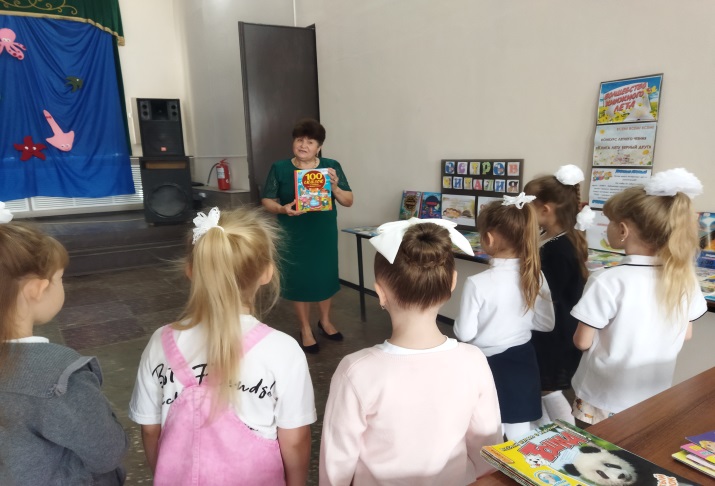 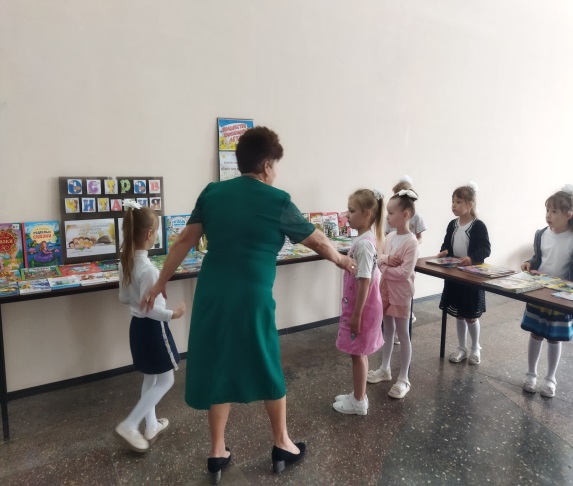 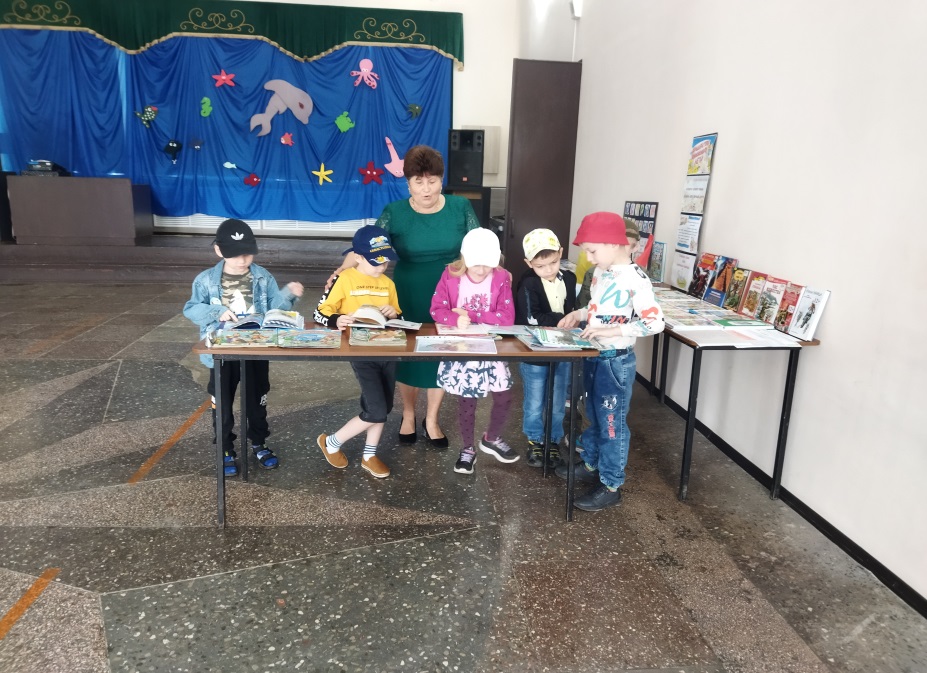 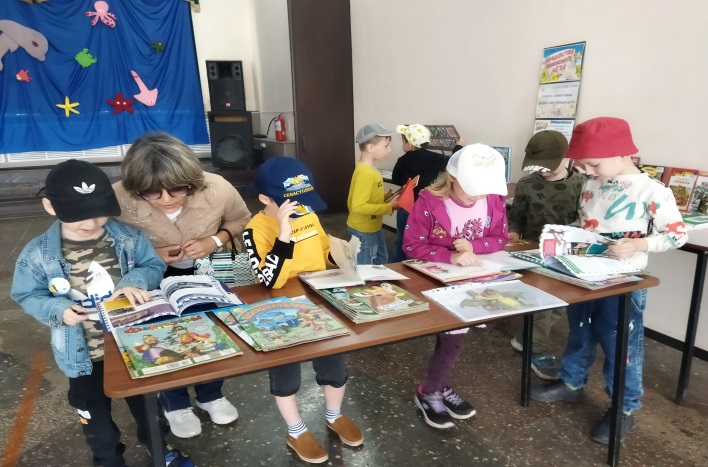 